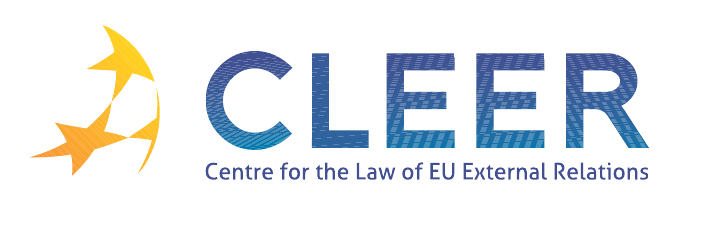 News Service week 3/2013(14 – 20 January 2013)EUROPEAN NEIGHBOURHOOD POLICYTRADE AND INVESTMENTAVIATIONEU EXTERNAL REPRESENTATIONCFSPCSDPDEVELOPMENT AND COOPERATIONEU – Human RightsEVENTSEdited by Petr Pribyla & Dr. Tamara TakácsT.M.C Asser Institute/CLEER, The Hague, NLEUROSTATEurostat Compact Guide: European Neighbourhood Policy – South countries – International trade in goods 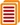 15 JanuaryRegulation No 19/2013 of the European Parliament and of the Council implementing the bilateral safeguard clause and the stabilisation mechanism for bananas of the Trade Agreement between the European Union and its Member States, of the one part, and Colombia and Peru, of the other part 15 JanuaryRegulation No 20/2013 of the European Parliament and of the Council implementing the bilateral safeguard clause and the stabilisation mechanism for bananas of the Agreement establishing an Association between the European Union and its Member States, on the one hand, and Central America on the other 15 JanuaryEuro area international trade in goods surplus of EUR 13.7 billion 15 JanuaryAgreement between the EU and the Republic of Moldova on the protection of geographical indications of agricultural products and foodstuffs 17 JanuaryMEPs say EU must require "made in" labels on imports from third countries 17 January MEPs endorse a plan to grant Madagascar, Mauritius, the Seychelles and Zimbabwe duty- and quota-free access to the EU market EP StudyDoes ACTA Still Matter? Protecting Intellectual Property Rights in International Trade (by  P. De Micco) 19 JanuaryAgreement between the EU and the European Organisation for the Safety of Air Navigation providing a general framework for enhanced cooperation 14 JanuaryEU diplomatic representation in third countries - First half of 2013 16 January MEPs say the EU must be able to put an end to the tragedy of the Syrian people 17 JanuaryEU to open delegations to Myanmar and to the United Arab Emirates 17 JanuaryLocal Schengen cooperation between Member States' consulates (Article 48(5),first subparagraph of the Visa Code) - Reports covering the periods 2010-2011 and 2011-2012 EC Joint Research CentreAnalysis of the Iran Oil Embargo (by A. Kitous et al.) EP StudySomalia: Concluding the Transitional Period or Opening a New One? (by M. Lagatta and M. Manrique Gil) 16 JanuaryMEPs say France must get European backing in Mali 17 JanuaryCouncil conclusion on Mali 17 JanuaryCouncil Decision 2013/34/CFSP on a European Union military mission to contribute to the training of the Malian Armed Forces (EUTM Mali) EU FactsheetThe European Union and Sahel 15 JanuaryNew EU assistance for the Palestinian people 17 JanuaryMEPs back the EU's first-ever partnership deal with Iraq 17 JanuaryReport on the 2011-2012 dialogue on migration and development endorsed by the ACP-EU Council of Ministers at its 37th session ECA Special Report European Court of Auditors: The European Development Fund contribution to a sustainable road network in Sub-Saharan Africa 17 JanuaryMEPs discuss violence against women in India, crackdown in Bahrain and insecurity in Central African Republic 31 January The Role, Powers and Limitations of the EU institutions: And How to Impact the Decision-Making Process (Seminar organised by Commeunic@te, Brussels, BE) 31 January – 1 February How to Set Up and Implement a Successful Twinning Project in EU Candidate, Potential Candidate and Neighbourhood Countries (Seminar organised by the European Institute of Public Administration, Maastricht, NL) 1 February CSDP Strategy: A Reality or Wishful Thinking? (Workshop organised by University of Surrey, UK) 8 – 9 February Europe’s Vision Twenty Years after Maastricht (Conference organised by Georgetown University in Washington, DC, US) 21 – 22 February Thinking out of the Box: Devising New European Policies to Face the Arab Spring (Conference organised by University of Minho, Braga, PT) 21– 23 February Europe Inside-Out: Europe and Europeaness Exposed to Plural Observers (Conference organised by  Euroacademia, Athens, GR) 22 February The External Dimension of EU Counter-terrorism Policy (Conference organised by the Centre for the Law of EU External Relations (CLEER) and the International Centre for Counter Terrorism (ICCT)-The Hague in cooperation with the T.M.C. Asser Instituut, Brussels, BE) 4 – 5 MarchStrategic Partnership? EU-China Relations under a New Leadership (Workshop organised by EU-China Collaborative Research Network, Beijing, CN) 5 – 8 April Europe: Crisis and Renewal (Conference organised by the British Association for Slavonic and East European Studies and the International Council for Central and East European Studies, Cambridge, UK) 15 – 16 April Russia and the EU: The Future of Europe and Eurasia (Conference organised by the Russian Academy of Sciences, Institute of Europe, Moscow, RU) 19 April EU environmental norms and third countries: the EU as a global role model? (Workshop organised by the Centre for the Law of EU External Relations (CLEER), T.M.C. Asser Instituut and the European Environmental Law (EEL) Network, The Hague, NL) 13 May The Impact of EU Membership since 1973 (Conference organised by the Academic Association for the Contemporary European Studies, London, UK) 5 – 8 June New Approaches to Understanding Contemporary Global Energy Relations (Workshop organised by the European International Studies Association, Tartu, EE) 21 JuneEuropean Union: Solidarity in Question (Conference organised by the Centre of European Law, King’s College London, UK) 1 – 5 JulyEuropean and Transnational Rulemaking (Workshop organised by the Amsterdam Centre for European Law and Governance, University of Amsterdam, NL) 